Základní škola a Mateřská škola Čížová, okres Písek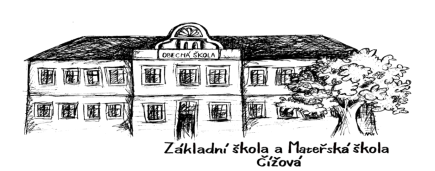 		Čížová 18, 398 31Tel:382 279 278, IČO:70986584, email: skola@cizova.czŽádost o odklad povinné školní docházkyJméno dítěte …………………………………………………..………………………………………………………………….Datum narození ……………………………………………Žádám o odklad povinné školní docházky pro školní rok: 2023/2024Zákonný zástupce dítěte:Jméno a příjmení: ………………………………………………………………………………………….………….………..Místo trvalého pobytu: …………………………………………….……………………………..………………………….Tel. …………………………………………….…  E-mail: ……….………………………………………………………………V souladu se školským zákonem č. 561/2004 Sb., § 37, odst. 1, a podle novely školského zákona č. 49/2009 Sb. dodám k žádosti tyto přílohy:doporučení školského poradenského zařízení (PPP nebo SPC)doporučení dětského lékaře (odborného lékaře nebo klinického psychologa)V ................................ dne	2023………………………………..….…………………. podpis zákonného zástupce dítěte